Rachel Stafford8th U.S. HistoryLesson PlansWeek of: January 9-13, 2017Monday, January 9, 2017TuesdayWednesdayThursdayFridayTN Core Standard(s)TEACH 1:  Objective Driven Lesson (Engage students in objective-driven lessons based on content standards)8.41 Explain the major events of Thomas Jefferson’s presidency, including his election in 1800, Louisiana Purchase, the defeat of the Barbary pirates, and the Embargo Act. (E, G, H) 8.42 Analyze the impact of the Lewis and Clark Expedition by identifying the routes on a map, citing evidence from their journals. (C, E, G, H) Guiding Question(s)TEACH 1:  Objective Driven Lesson (Engage students in objective-driven lessons based on content standards) 10-1:  A New Party in PowerHow do governments change?10-2:  The LA PurchaseHow does geography influence the way people live?Objective(s)TEACH 1:  Objective Driven Lesson (Engage students in objective-driven lessons based on content standards)I can analyze the aspirations and ideals of the people of the new nation.AgendaTEACH 7:  Instructional Time (Maximize Instructional Time)Return semester 1 ExamsFinish 10-1Review Marbury v. Madison (video clip)Vocabulary box: Judicial Review10-1 HW questionsBegin 10-2Lewis & ClarkZebulon PikeHamilton-Burr DuelBell Work (connect to prior knowledge)10-1 Homework QuestionsInstructional Strategies (I do)TEACH 2:  Explain Content (Explain content clearly and accurately)Lewis & ClarkWhat were the goals of the expedition?Why did Sacagawea join the expedition?How far west did the expedition explore?Analyze the Text:  How did the Federalist react to the LA Purchase?Differentiated Tasks(We do)TEACH 3:  Appropriately Challenging Work (Engage students at all learning levels in appropriately challenging work)TEACH 4:  Content Engagement (provide students with multiple ways to engage with content)Zebulon PikeWhere did he explore?What is Pike’s Peak?Hamilton-Burr DuelWhy did they duel?What was the Result?Why do you think the duel was a significant event in U.S. History?Assessments(They do)TEACH 3:  Appropriately Challenging Work (Engage students at all learning levels in appropriately challenging work)TEACH 4:  Content Engagement (provide students with multiple ways to engage with content)Write a one paragraph journal entry from the perspective of a participant of the Lewis and Clark expedition, explaining your feelings and expectations as you set out on the journey.ClosureExit Ticket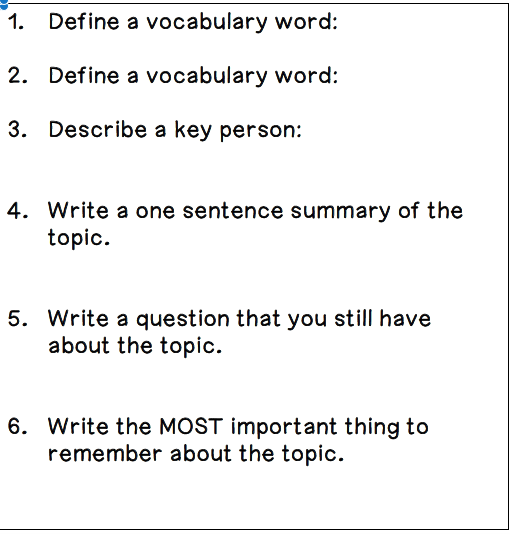 HomeworkChapter 1010:1- Monday, January 910:2- Tuesday, January 1710:4- Wednesday, January 18Chapter 10Mid-chapter Quiz:  Thursday, January 19Chapter Test:  Thursday, January 19In Class Writing: Friday, January 20Looking AheadIf students finish ahead of time.Thinking Like a Historian page 290 #3Significant changes occurred during Thomas Jefferson’s presidency.  Some changes still effect us today.  Use a chart like the one shown below to identify changes and note modern effects of those changes.TN Core Standard(s)TEACH 1:  Objective Driven Lesson (Engage students in objective-driven lessons based on content standards)8.41 Explain the major events of Thomas Jefferson’s presidency, including his election in 1800, Louisiana Purchase, the defeat of the Barbary pirates, and the Embargo Act. (E, G, H) 8.42 Analyze the impact of the Lewis and Clark Expedition by identifying the routes on a map, citing evidence from their journals. (C, E, G, H)Guiding Question(s)TEACH 1:  Objective Driven Lesson (Engage students in objective-driven lessons based on content standards)10-2:  The LA PurchaseHow does geography influence the way people live?Objective(s)TEACH 1:  Objective Driven Lesson (Engage students in objective-driven lessons based on content standards)I can analyze the aspirations and ideals of the people of the new nation.AgendaTEACH 7:  Instructional Time (Maximize Instructional Time)Lewis & ClarkZebulon PikeHamilton-Burr DuelBell Work (connect to prior knowledge)What kind of routes did settlers travel?  How did they travel?  Why were rifles and axes so important?Instructional Strategies (I do)TEACH 2:  Explain Content (Explain content clearly and accurately)Lewis & ClarkWhat were the goals of the expedition?Why did Sacagawea join the expedition?How far west did the expedition explore?Analyze the Text:  How did the Federalist react to the LA Purchase?Differentiated Tasks(We do)TEACH 3:  Appropriately Challenging Work (Engage students at all learning levels in appropriately challenging work)TEACH 4:  Content Engagement (provide students with multiple ways to engage with content)Zebulon PikeWhere did he explore?What is Pike’s Peak?Hamilton-Burr DuelWhy did they duel?What was the Result?Why do you think the duel was a significant event in U.S. History?Assessments(They do)TEACH 3:  Appropriately Challenging Work (Engage students at all learning levels in appropriately challenging work)TEACH 4:  Content Engagement (provide students with multiple ways to engage with content)Write a one paragraph journal entry from the perspective of a participant of the Lewis and Clark expedition, explaining your feelings and expectations as you set out on the journey.ClosureExit TicketHomeworkChapter 1010:1- Monday, January 910:2- Tuesday, January 1710:4- Wednesday, January 18Chapter 10Mid-chapter Quiz:  Thursday, January 19Chapter Test:  Thursday, January 19In Class Writing: Friday, January 20Looking AheadIf students finish ahead of time.Thinking Like a Historian page 290 #3Significant changes occurred during Thomas Jefferson’s presidency.  Some changes still effect us today.  Use a chart like the one shown below to identify changes and note modern effects of those changes.TN Core Standard(s)TEACH 1:  Objective Driven Lesson (Engage students in objective-driven lessons based on content standards)8.41 Explain the major events of Thomas Jefferson’s presidency, including his election in 1800, Louisiana Purchase, the defeat of the Barbary pirates, and the Embargo Act. (E, G, H) 8.42 Analyze the impact of the Lewis and Clark Expedition by identifying the routes on a map, citing evidence from their journals. (C, E, G, H)Guiding Question(s)TEACH 1:  Objective Driven Lesson (Engage students in objective-driven lessons based on content standards)10-1:  A New Party in PowerHow do governments change?10-2:  The LA PurchaseHow does geography influence the way people live?Objective(s)TEACH 1:  Objective Driven Lesson (Engage students in objective-driven lessons based on content standards)I can analyze the aspirations and ideals of the people of the new nation.AgendaTEACH 7:  Instructional Time (Maximize Instructional Time)Discuss 10-2 HW Mid-Chapter Quiz Close Read with Annotations:  Lewis, Clark, Sacagawea & PompReflection QuestionsConstructed ResponseBell Work (connect to prior knowledge)10-2 HW QuestionsInstructional Strategies (I do)TEACH 2:  Explain Content (Explain content clearly and accurately)Oral Review of Lesson 1 & 2Differentiated Tasks(We do)TEACH 3:  Appropriately Challenging Work (Engage students at all learning levels in appropriately challenging work)TEACH 4:  Content Engagement (provide students with multiple ways to engage with content)Mid-Chapter Quiz Close Read with Annotations:  Lewis, Clark, Sacagawea & PompReflection QuestionsConstructed ResponseAssessments(They do)TEACH 3:  Appropriately Challenging Work (Engage students at all learning levels in appropriately challenging work)TEACH 4:  Content Engagement (provide students with multiple ways to engage with content)Mid-Chapter Quiz Close Read with Annotations:  Lewis, Clark, Sacagawea & PompReflection QuestionsConstructed Response:  What do you think were the two most significant changes in the U.S. during the Jefferson Era?  Explain your reasoning with textual evidence.ClosureConstructed Response:  What do you think were the two most significant changes in the U.S. during the Jefferson Era?  Explain your reasoning with textual evidence.Exit TicketHomeworkChapter 1010:1- Monday, January 910:2- Tuesday, January 1710:4- Wednesday, January 18Chapter 10Mid-chapter Quiz:  Thursday, January 19Chapter Test:  Thursday, January 19In Class Writing: Friday, January 20Looking AheadIf students finish ahead of time.Thinking Like a Historian page 290 #3Significant changes occurred during Thomas Jefferson’s presidency.  Some changes still effect us today.  Use a chart like the one shown below to identify changes and note modern effects of those changes.TN Core Standard(s)TEACH 1:  Objective Driven Lesson (Engage students in objective-driven lessons based on content standards)8.41 Explain the major events of Thomas Jefferson’s presidency, including his election in 1800, Louisiana Purchase, the defeat of the Barbary pirates, and the Embargo Act. (E, G, H) 8.43 Explain the causes, course, and consequences of the War of 1812, including the major battles, leaders, events and role of Tennessee: (E, H, P, TN) • _Impressment • _War Hawks • _Henry Clay • _Burning of Washington • _Fort McHenry • _William Henry Harrison • _Tecumseh • _Andrew Jackson • _Battle of Horseshoe Bend • _Battle of New Orleans Guiding Question(s)TEACH 1:  Objective Driven Lesson (Engage students in objective-driven lessons based on content standards)10-3:  A Time of Conflict Why does conflict develop?Objective(s)TEACH 1:  Objective Driven Lesson (Engage students in objective-driven lessons based on content standards)I can analyze the aspirations and ideals of the people of the new nation.AgendaTEACH 7:  Instructional Time (Maximize Instructional Time)Return and discuss mid-chapter quizAmerican ships on the High SeaViolating RightsU.S. Reacts- More Problems for American TradeBell Work (connect to prior knowledge)Return and discuss mid-chapter quiz.  Students who made a 69% or lower will redo the quiz (with no outside resources) on Thursday, Jan. 12.Instructional Strategies (I do)TEACH 2:  Explain Content (Explain content clearly and accurately)American Ships on the High SeaWhy were many American merchant ships able to make a profit in the late 1700s?How did Barbury Pirates affect trade?What happened in the war with Tripoli?Differentiated TasksViolating Neutral RightsWhat happened to the American ship, ChesapeakeHow did the British violate neutral rights?What were neutral rights?(We do)TEACH 3:  Appropriately Challenging Work (Engage students at all learning levels in appropriately challenging work)TEACH 4:  Content Engagement (provide students with multiple ways to engage with content)U.S. Reacts- More Problems for American TradeWhat was the Embargo Act of 1807?What was the result of the Embargo Act?What was the Non-intercourse Act?Assessments(They do)TEACH 3:  Appropriately Challenging Work (Engage students at all learning levels in appropriately challenging work)TEACH 4:  Content Engagement (provide students with multiple ways to engage with content)Political Cartoon Analysis- with reflection analysis questionsThe Embargo ActClosureExit TicketHomeworkChapter 1010:1- Monday, January 910:2- Tuesday, January 1710:4- Wednesday, January 18Chapter 10Mid-chapter Quiz:  Thursday, January 19Chapter Test:  Thursday, January 19In Class Writing: Friday, January 20Looking AheadIf students finish ahead of time.Thinking Like a Historian page 290 #3Significant changes occurred during Thomas Jefferson’s presidency.  Some changes still effect us today.  Use a chart like the one shown below to identify changes and note modern effects of those changes.TN Core Standard(s)TEACH 1:  Objective Driven Lesson (Engage students in objective-driven lessons based on content standards)8.41 Explain the major events of Thomas Jefferson’s presidency, including his election in 1800, Louisiana Purchase, the defeat of the Barbary pirates, and the Embargo Act. (E, G, H) 8.43 Explain the causes, course, and consequences of the War of 1812, including the major battles, leaders, events and role of Tennessee: (E, H, P, TN) • _Impressment • _War Hawks • _Henry Clay • _Burning of Washington • _Fort McHenry • _William Henry Harrison • _Tecumseh • _Andrew Jackson • _Battle of Horseshoe Bend • _Battle of New Orleans Guiding Question(s)TEACH 1:  Objective Driven Lesson (Engage students in objective-driven lessons based on content standards)10-3:  A Time of Conflict Why does conflict develop?Objective(s)TEACH 1:  Objective Driven Lesson (Engage students in objective-driven lessons based on content standards)I can analyze the aspirations and ideals of the people of the new nation.AgendaTEACH 7:  Instructional Time (Maximize Instructional Time)Bell WorkWar @ Home and AbroadTecumsehThe War HawksReflection AnalysisBell Work (connect to prior knowledge)Election of 1808Why didn’t Jefferson run for re-election?Who were the candidates?Who won the election?Instructional Strategies (I do)TEACH 2:  Explain Content (Explain content clearly and accurately)War @ Home and AbroadWar LoomsHow did Congress try to stop the trade problems?What happened?What did Madison believe?Differentiated Tasks(We do)TEACH 3:  Appropriately Challenging Work (Engage students at all learning levels in appropriately challenging work)TEACH 4:  Content Engagement (provide students with multiple ways to engage with content)TecumsehWhat is happening in the OH River Valley?How did Tecumseh try to stop settlers?What happened at the Battle of Tippecanoe?The War HawksWho were the War Hawks?Who were the leaders of the War Hawks?What did they want?Assessments(They do)TEACH 3:  Appropriately Challenging Work (Engage students at all learning levels in appropriately challenging work)TEACH 4:  Content Engagement (provide students with multiple ways to engage with content)Write a one paragraph response siting 1-2 pieces of textual evidence:How did alliances effect events in the early 1800s?ClosureExit TicketHomeworkChapter 1010:1- Monday, January 910:2- Tuesday, January 1710:4- Wednesday, January 18Chapter 10Mid-chapter Quiz:  Thursday, January 19Chapter Test:  Thursday, January 19In Class Writing: Friday, January 20Looking AheadIf students finish ahead of time.Thinking Like a Historian page 290 #3Significant changes occurred during Thomas Jefferson’s presidency.  Some changes still effect us today.  Use a chart like the one shown below to identify changes and note modern effects of those changes.